Fiche de synthèse n° ….T6 : Qu’est ce qu’une voiture puissante ?Cycle terminale - SpécialitéQu’est ce qu’un couple moteur ?QuCouple de forces                                               d                                                ’Un couple de forces est constitué de deux forces  et ayant les caractéristiques suivantes :Des droites d’action distinctes et parallèles ;Des sens opposés ;Des valeurs égales : F = F’Moment d’un couple de forcesCette grandeur permet de mesurer l’efficacité d’un couple de forces à faire tourner un solide autour d’un axe de rotation, exemple, un couple de serrage.Le moment d’un couple M  est donné par la relation :                                                M = F x dF = la valeur commune aux deux forces.d = la distance entre les droites d’action des deux forces.2. Quelle est la puissance d’un moteur ?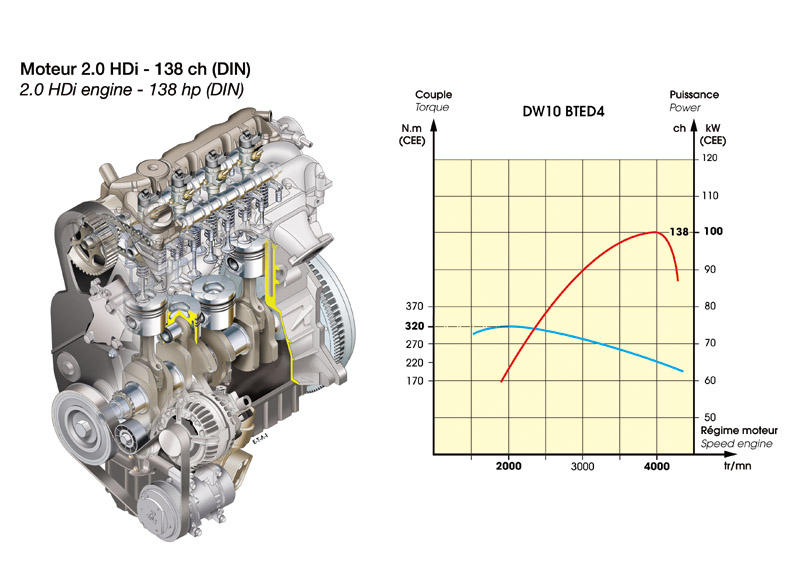 La courbe couple – régime d’un moteurCette courbe permet de déterminer la valeur du moment du couple moteur en N.m en fonction de la fréquence de rotation du moteur en tr/min (régime).Exemple : Déterminer la valeur du moment du couple moteur  correspondant au régime moteur de 2 000 tr/min. Voir document ci-dessus.……………………………………………………………………………………………………………………………….La puissance d’un moteurLa puissance P fournit par un moteur en un point de fonctionnement donné se calcule à l’aide de la relation : P = 2 n MExemple : Déterminer la puissance fournit par le moteur précédent lorsque le régime est de 2 000 tr/min.……………………………………………………………………………………………………………………………………………Energie cinétique d’un solide en translation.L’énergie cinétique Ec d’un solide de masse m en mouvement de translation à la vitesse v est donnée par la relation :Ec = La puissance mise en jeu lors d’une variation de vitesse.La puissance P mise en jeu lors d’une variation de vitesse effectuée pendant une durée t  est donnée par la relation :P =  = Ec1 et Ec2 sont les valeurs de l’énergie cinétique acquises par le solide aux instants t1 et t2 respectivement.Exemple : Un véhicule de masse 1 500 kg met 11 s pour passer de 0 à 100 km/h.Déterminer la puissance mise en jeu pour réaliser cette performance.…………………………………………………………………………………………………………………………………………………………………………………………………………………………………………………………………………………………………..……………………………………………………………………………………………………………………………………………….